すきまちゃんのすきなすきま１ねん　　くみ　なまえ　　　　　　　　　　　　　　　　　　　　　　　　　　　　　　　　　　　　　　　　　　　　　　　　　　　　　　　　　　　　　　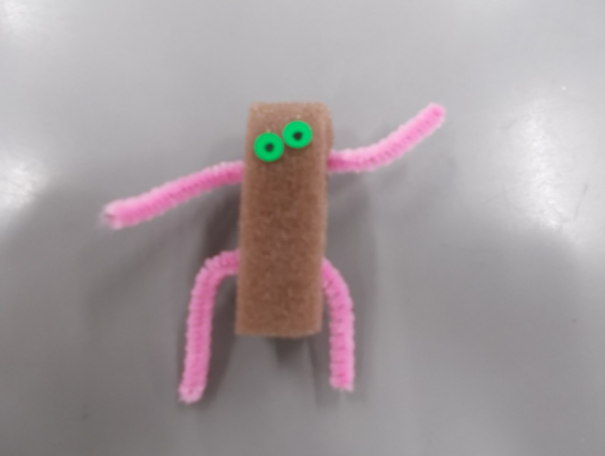 